Универсальная почвенная фреза – серия FPRD-02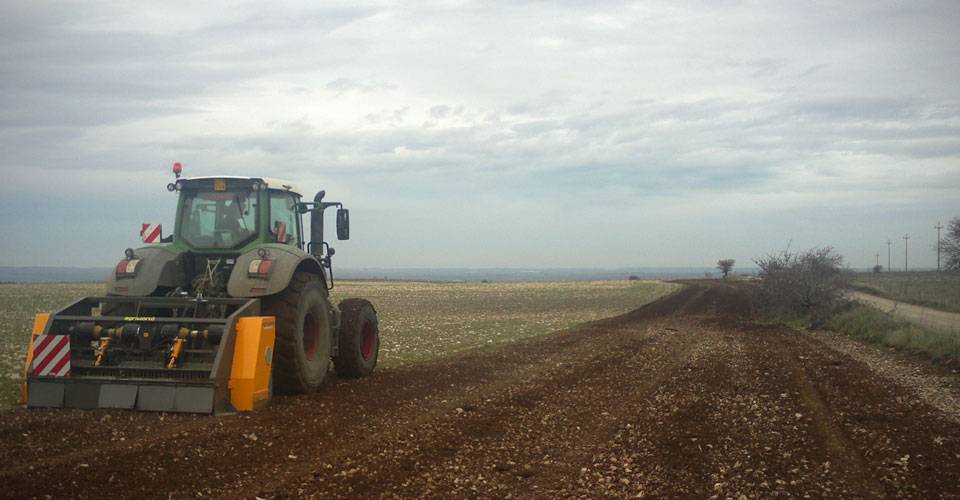 Технические характеристики:МоделиFPRD-90.02; FPRD-110.02; FPRD-120.02; FPRD-140.02; FPRD-160.02; FPRD-180.02; FPRD-200.02; FPRD-220.02; FPRD-250.02Необходимая мощность, л.с.60-70; 60-70; 60-70; 70-80; 80-90; 90-110; 120-140; 160-200; 180-200рабочая ширина, мм900; 1000; 1200; 1400; 1600; 1800; 2000; 2200; 2500общая ширина, мм1300; 1400; 1600; 1800; 2000; 2200; 2500; 2600; 2900рабочая глубина, мм20ВОМ, об/мин540-1000Вес, кг1000; 1050; 1150; 1230; 1300; 1400; 1800; 2200; 2500